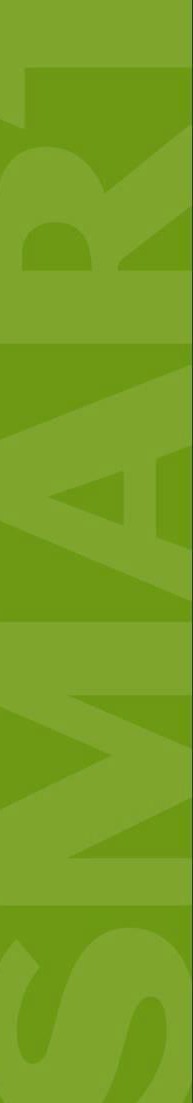 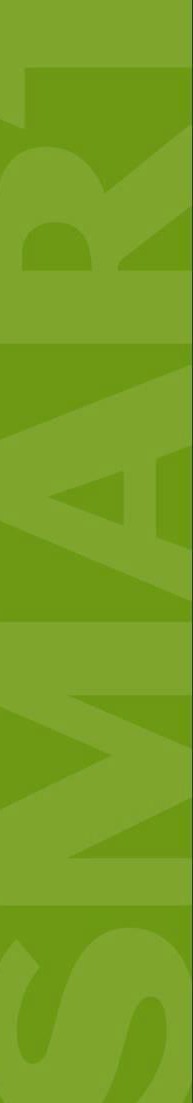 INSTRUCCIONES DE INSCRIPCIÓN GENERAL DE SMART TUITION Su Escuela se ha asociado con Smart Tuition para brindar servicio a la matrícula de su hijo. Para inscribirse en línea, por favor, siga las siguientes instrucciones: Visite: www.enrollwithsmart.com BIENVENIDOS A INSCRIBIRSE CON SMARTHaga clic en el recuadro azul, Crear una Nueva Cuenta.ENCUENTRE SU ESCUELAIngrese el numero de identificacion de su escuela: 11486 en el recuadro de búsqueda. Haga su selección haciendo clic en el círculo verde.SECCIÓN 1 – ¿QUIÉN PAGARÁ EL COSTO?Ingrese la información de contacto del padre, guardián o representante económico. Proporcione su número de teléfono móvil y dirección de correo electrónico, ya que Smart Tuition comunica regularmente información importante sobre su cuenta por mensaje de texto y correo electrónico.SECCIÓN 2 – ¿QUIÉN ASISTIRÁ?Ingrese los nombres y los grados de los niños que asistirán a la escuela. Si usted ya tiene un niño en esta escuela con una cuenta de Smart Tuition, simplemente agregue cualquier niño adicional a su cuenta existente, diríjase a enrollwithsmart.com e ingrese su información de cuenta bancaria debajo de “I Have A Smart Account” (Tengo Una Cuenta Smart).SECCIÓN 3 – ¿CÓMO Y CUÁNDO PAGAR?Revise los planes de pago ofrecidos por su escuela y escoja uno. Los planes de pago indicados son seleccionados por su escuela y no pueden ser cambiados por Smart Tuition. Seleccione su método de pago preferido y la fecha de vencimiento de las opciones ofrecidas por su escuela.SECCIÓN 4 – ENVIARRevise los términos y condiciones de Smart Tuition. Haga clic en “SUBMIT ENROLLMENT” (ENVIAR REGISTRO) para completar su inscripción en línea.SOLICITUD DE INSCRIPCIÓN EXITOSAUsted recibirá una página de confirmación con su ID Familiar de Smart Tuition. Su escuela revisará su inscripción y, una vez completada, recibirá usted la confirmación de Smart Tuition.ACTIVACIÓN DE LA CUENTAUna vez que su escuela haya revisado y activado su cuenta, usted recibirá un correo electrónico con las  instrucciones de acceso.Para consultar su saldo, realizar pagos, actualizar su información personal o conversar con un representante en vivo, acceda a su cuenta de Smart Tuition en parent.smarttuition.com.El programa Smart Tuition gestiona los pagos de matrícula y respeta las políticas establecidas en la escuela. Las decisiones con respecto a  los montos de la matrícula, la subvención de la matrícula, las becas y todas las otras medidas relacionadas con la matrícula hechas por su escuela.¡Esperamos trabajar con usted y su familia este año! Nuestro Centro de Contacto para Padres está disponible las 24 horas del día. Las familias pueden acceder a sus cuentas para consultar saldo y realizar pagos. Llámenos al (888) 868-8828.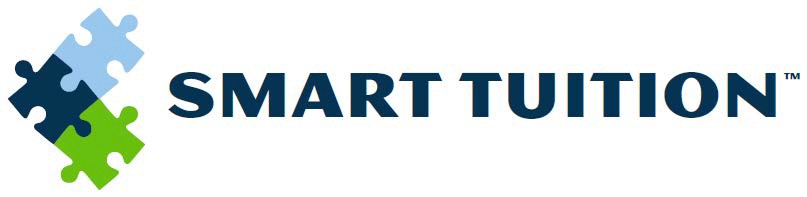 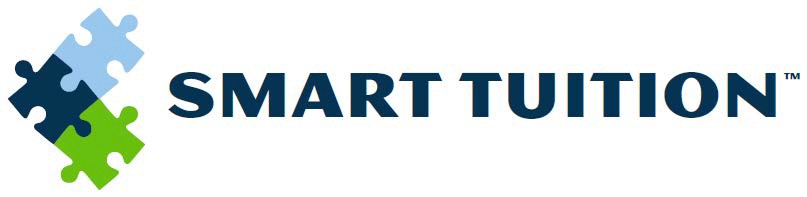 